3.gaia LURRAREN BARNE-EGITURA3.1 LURRAREN BARNE-EGITURADesberdintze kimikoa, hau da, material pisutsuak beherantz eta arinak goran geratzea,  prozesu goiztiarra izan zen lurraren historian. Honek lurraren egituran jeruza ezberdinak garatzea ekarri zuen. Geruza hauek bereizi irizpide ezberdinekin:Konposaketa kimikoan oinarritutako geruzapena (grabitatean eraginez)Lurrazala: kanpoaldeko geruza arrokatsua. Oso mehea. 2 motaLurrazal ozeanikoa:7km lodiera, barruan geruza gehiagoNagusiki basaltoa (arroka igneo basiko-ultrabasikoak)Lurrazal kontinentala: Lodiera 35-40km, eskualde menditsuetan 70kmArroka mota heterogeneoa*Goi lurrazal-kontinentala 0-15km  konposaketa granodioritikoa*Behe lurrazal-kont. 15-40km  konposaketa gabroikoaDentsitatea: bb. 2’7g/cm3		*ozeanikoak 3g/cm3Mantua: Erdiko geruza, arroka: peridotitaSakonera + , arrokak egitura kristalinoa  dentsitatea Geruzak lurraren bolumenaren %82 hartu, 2.900km sakoneraMantua eta lurrazala arteko mugak aldaketa kimiko bati erantzunNukleoa: Eremu magnetikoak Fe askatu , eroalea dena.Fe-Ni aleazioa + S, Si, O (kopuru txikian)Dentsitatea: 11g/cm3 izan daiteke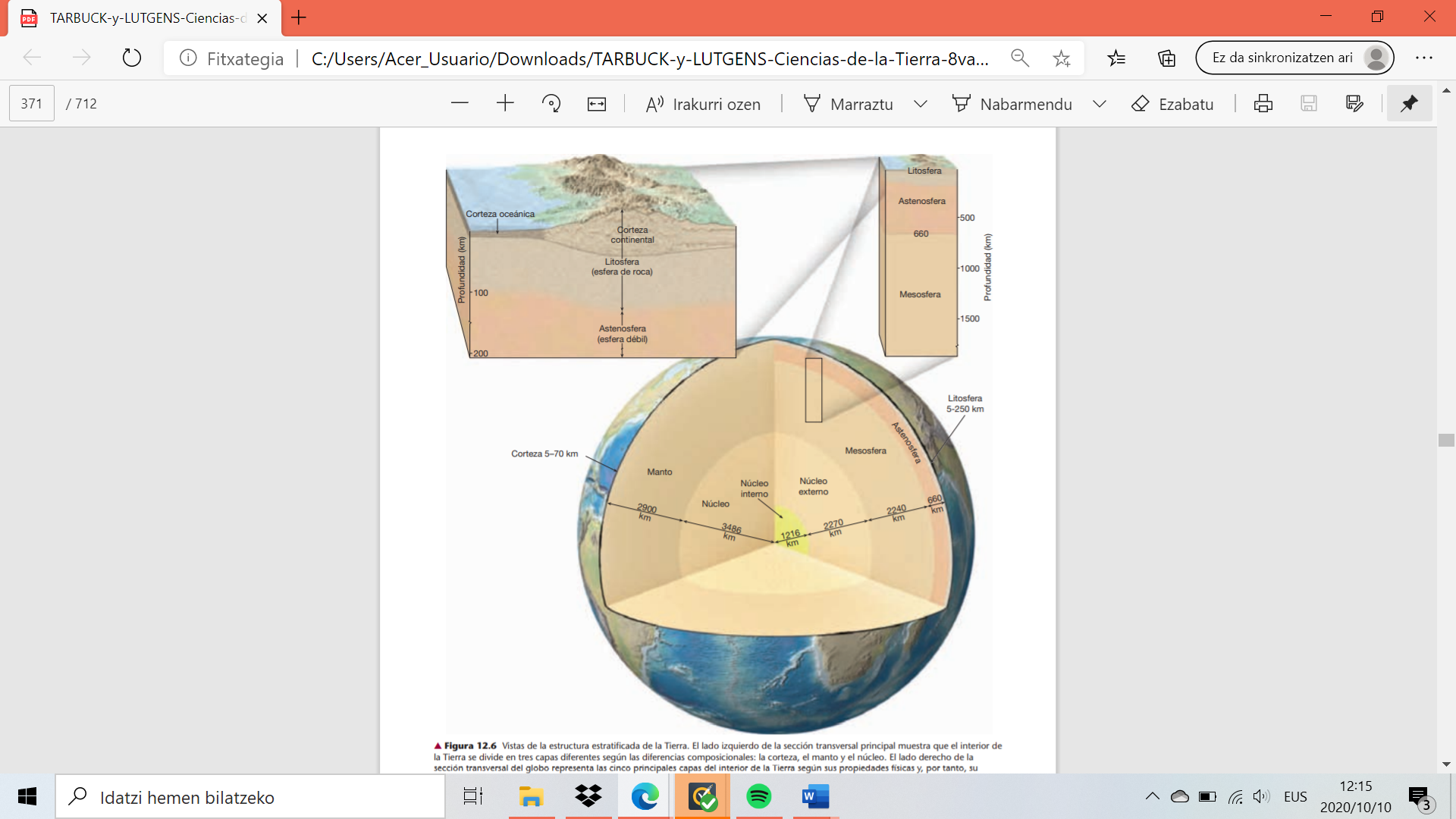 ERREOLOGIAN OINARRITUTAKO GERUZAPENALurrak barnean beroa du, askatzen doa  unibertsora (laba…)Sakonera handiagoa, presioa 	, dentsitatea     (zentroan 6.700ºC)Litosfera (lurrazala + goi mantuko kanpoaldea), arrokazko esferaBataz-beste 100km lodiera, (eskualde kontinental zaharretan 250km ere)Arroka ezberdinak (azala, Mantua), fisikoki unitate 1  arroka hotz zurrunakAstenosfera (goi-mantua – 660km-raino) Plastikoa, esfera aulaPresio, temperatura  arroka galdatuakMesosfera: (behe-mantua – 660-2.900km) erdiko esferaPresioa      , temperatura      , orekan  arroken erresistentziaEndosfera (nukleoa) barruko esferaFe-Ni aleazioa, izaera mekaniko ezberdinaKanpo nukleoa 2270km arteko geruza likidoa  Barne nuklekoa 1216km r. T    , material solidoa (p   )3.2 IKERKETA METODOAKMetodo zuzenak: Zundaketak, enklabeak eta ofiolito prozesuakZeharkako metodoak: geofisika metodoak, meteoritoakMETODO ZUZENAKZUNDAKETAK  Zundaketa laginak.Lurraren zentroraino ez da inoiz zulatu, gehiena 12 km Lurrazalaren konposaketa zehaztu (ozeanikoa, kontinentala)ENKLABEAK  Arroka zatiakMagmak gainazalera garraiatutako lurrazal / goi-mantuko zatiakOFIOLITO PROZESUAK  Xafla itxurako arrokaGoi-mantu eta lurrazal ozeaniko zatiak diraEsfortzu tektonikoek eremu kontinentalera mugitu (OBDUKZIOA)ZEHARKAKO METODOAKGEOFISIKA METODOAK  Uhin sismikoakUhin mekaniko hauek gehienetan lurrikaretan sortu, hedatzeko gaitasuna.Energiaren zati bat uhin sismiko moduan askatu  SISMOLOGIASISMIKAPropietate ezberdineko mugetan  uhin sismiko abiadura aldatuErrefrakzioa edo islapena gertatzen daLau uhin sismiko mota: P, S, L eta RLurrikara sortzean kontrol estazio sare batek askatutako energía jaso, detektatu eta erregistratzen dute. Bertako barne-egitura ezagutzeko ere baliogarriak dira.Sismografoa (aparatoa)  sismograma (idatzia)METEORITOAKEspazioko gorputz handien arteko talketatik askatutako arroka zatiak dira.Barne-planeten laginak diraNukleo eta mantuko informazioa ematen duteNukleoko laginik ez da heldu gainazalera (sakonera, dentsitateagatik)Meteorito motakLitiometeoritoak: Arruntenak, silikatoz osatutaKondritoak: Ohikoenak (%85) Fe-Mg silikatoak eta Fe-Ni aleazioakAkondritoak (%7): Galdaketa aztarnak, kondritorik gabeTektitak: Silikatozko beiraSiderolitoak: Silikato eta metalak (%2)Sideritoak: (%6) Ni-Fe aleazioak osagai nagusia